  	STŘEDNÍ ŠKOLA PRŮMYSLOVÁ A UMĚLECKÁ 	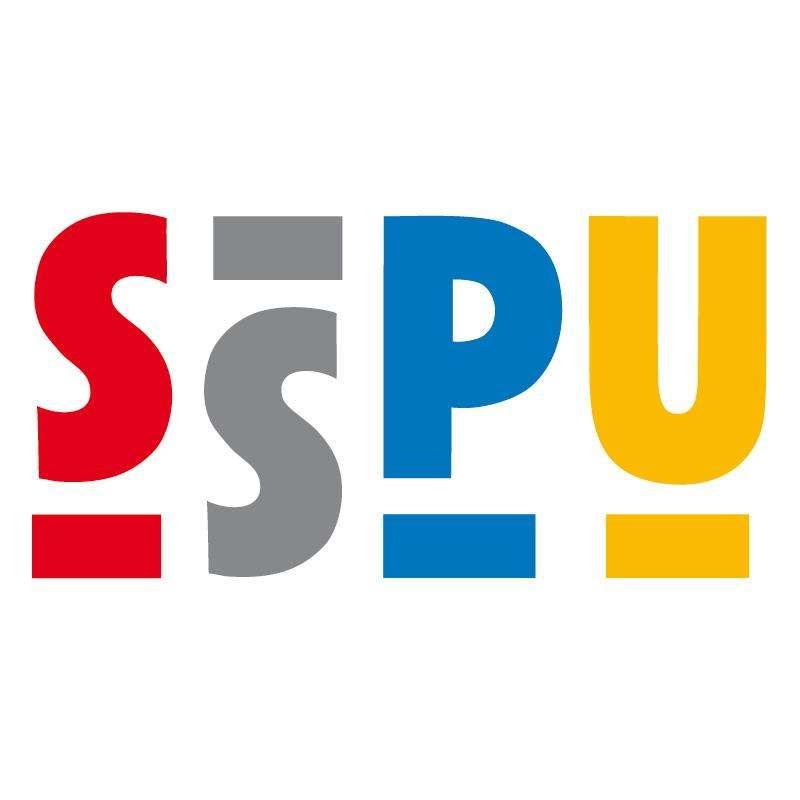       	HODONÍN, příspěvková organizace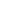 MATURITNÍ  TÉMATAPředmět: Stavební konstrukce4.B, 4.CObor: StavebnictvíŠkolní rok 2023/2024Betonové konstrukce obecně  Železobetonové a betonové konstrukce montované a monolitické:Rozdělení betonových konstrukcí podle způsobu výroby (monolit, prefabrikát) a vzájemné
               odlišnosti při jejich výroběVzájemné srovnání jejich výhod a nevýhodSrovnání tuhosti monolitických a montovaných konstrukcí (statické hledisko)Výpočtové metody těchto konstrukcí a vzájemná rozdílnost mezi statickým výpočtem
              monolitické konstrukce a konstrukce prefabrikovanéVýrobky – železobetonové a betonové prefabrikáty (druhy)Bednící systémy a odbedňováníMonolitické konstrukce* Monolitické konstrukce a jejich specifika:Výroba betonové směsi - betonárny (druhy a charakteristiky)Doprava betonové směsi, ukládání betonové směsi, zhutňování betonové směsiOšetřování betonové směsi, betonáž za zvláštních podmínekDruhy monolitických konstrukcí Složení betonu a jeho vlastnosti * Složky betonové směsi a vlastnosti betonové směsi a betonu:Plnivo, pojivo, voda, vzduch, přísady, příměsi – jejich vlastnosti a použitíDávkování, míchání složek a skladování složekZrání a pevnost betonu Objemové změny betonu, spáry v betonových konstrukcích Rekonstrukce betonových staveb *  Rekonstrukce betonových staveb a životní prostředí:Trvanlivost betonuPoruchy betonových monolitických a montovaných konstrukcíStavebnětechnický průzkum a jeho vyhodnoceníOpravy trhlin a zkorodovaných výztužíZesilování betonových konstrukcí a zvyšování jejich únosnostiRecyklace betonových konstrukcíVývoj betonových konstrukcí *   Vývoj betonových konstrukcí a současnost z hlediska vzniku a výpočtu:Historie betonu – vznik, osobnostiVývoj betonových prvků (vývoj stropních konstrukcí a předpjatého betonu)Vývoj ŽB monolitických a montovaných systémů Vývoj vyztužování betonu, druhy betonu z hlediska vyztužení a použití Zvláštní druhy betonů, betony se zvláštní technologiíStatický výpočet betonových prvků a výkresová dokumentaceHistorický vývoj výpočtu betonových konstrukcí (výpočtové metody)Mezní stavy (MS I. a II. skupiny)Zatížení stavebních konstrukcí SoučiniteléStupeň vyztužení konstrukcíNáležitosti statického výpočtu Náležitosti výkresové dokumentace (druhy výkresů a jejich součásti)Konstrukce z předpjatého betonu *Princip předpjatých konstrukcí – statické hlediskoKonstrukce z předem předpjatého betonu, princip výroby a použitíKonstrukce z dodatečně předpjatého betonu, princip výroby a použitíMateriály pro předpjatý betonMatriály pro kotvení kabelůZtráty předpětíVýrobky a jejich použití ve stavebnictvíZákladové konstrukce obecně a z prostého betonu *Podklady pro návrh základových konstrukcíVolba základové konstrukce a geotechnické kategorieNázvosloví a hloubka založeníDruhy a tvary základových konstrukcí z prostého betonu (dle funkce a použití)Statické působení základových konstrukcíPostup návrhu a výpočtu základových konstrukcíOchrana základových konstrukcí  Základové konstrukce železobetonové *Volba tvaru a druhu základové železobetonové konstrukceŽelezobetonové základové konstrukce a jejich tvaryKrycí vrstva betonu základových konstrukcíZásady vyztužování železobetonových základových konstrukcíNapojení základové konstrukce na železobetonový sloup (stěnu)Konstrukční zásady (prostupy základovými konstrukcemi, založení příček)Bednění základůSvislé betonové konstrukce obecněDruhy svislých betonových konstrukcíPoužití těchto konstrukcí ve stavebnictvíRozdělení sloupů (dle technologie, materiálu, tvaru)Podepření těchto konstrukcí (zajištění prostého uložení nebo vetknutí apod.)Druhy napětí v těchto konstrukcích a jejich výskyt (porovnání konstrukcí)Svislé konstrukce z prostého betonu *Konstrukce namáhané normálovou silou – sloupy z prostého nebo slabě vyztuženého betonu dostředně tlačené:Využití ve stavebnictví (umístění v konstrukcích)Statické působení sloupů Předpoklady výpočtu (mezní stavy, zatížení, materiál, průběh napětí v průřezu)Odvození výpočtu (únosnost konstrukce) a postup výpočtu (návrh, posouzení)Bednění sloupůSvislé konstrukce z železobetonu * Konstrukce namáhané normálovou silou a ohybovým momentem – sloupy z železobetonu mimostředně tlačené:Využití ve stavebnictví (umístění v konstrukcích)Statické působení sloupů (uložení sloupů)Předpoklady výpočtu (mezní stavy, zatížení, materiál, průběh napětí v průřezu)Odvození výpočtu (únosnost konstrukce) a postup výpočtu (návrh a posouzení)Způsob vyztužování a konstrukční zásadyDeska prostě podepřená *Konstrukce namáhané ohybovým momentem a posouvající silou – deska prostě podepřená:Využití těchto desek ve stavebnictví (umístění v konstrukcích) a jejich zvláštnosti 
              (srovnání se spojitou deskou) – jejich výhody a nevýhodyStatické působení (statická schémata) a druhy napětí v těchto konstrukcích Postup výpočtu (návrh a posouzení)Způsob vyztužování a konstrukční zásadyBednění desekDeska spojitáKonstrukce namáhané ohybovým momentem a posouvající silou – deska spojitá:Využití spojitých desek ve stavebnictví (umístění v konstrukcích) a jejich zvláštnosti (srovnání s prostě podepřenou deskou) – jejich výhody a nevýhodyPodepření těchto konstrukcí (zajištění prostého uložení nebo vetknutí apod.)Statické působení (statická schémata), druhy napětí v těchto konstrukcíchPostup výpočtu (návrh a posouzení)Způsob vyztužování a konstrukční zásadyDeska vetknutá a konzolová Konstrukce namáhané ohybovým momentem a posouvající silou – deska vetknutá a konzolová:Využití konzolových a vetknutých desek ve stavebnictví (umístění v konstrukcích) Jejich zvláštnosti – jejich výhody a nevýhody těchto desekStatické působení (statická schémata), druhy napětí v těchto konstrukcíchPostup výpočtu (návrh a posouzení)Způsob vyztužování a konstrukční zásadyTrám prostě uložený *Konstrukce namáhané ohybovým momentem a posouvající silou – trám prostě uložený:Využití trámových konstrukcí ve stavebnictví (umístění a tvary těchto konstrukcí) Statické působení (statická schémata) a druhy napětí v těchto konstrukcích Předpoklady výpočtu Odvození výpočtu (únosnost konstrukce) a postup výpočtu (návrh a posouzení)Způsob vyztužování a vykrytí materiáluKonstrukční zásadyBednění trámových stropůTrám spojitý *Konstrukce namáhané ohybovým momentem a posouvající silou – trám spojitý:Použití těchto konstrukcí ve stavebnictví (umístění a tvary těchto konstrukcí)Statické působení (statická schémata) a druhy napětí v těchto konstrukcích Odvození výpočtu (únosnost konstrukce) a postup výpočtu (návrh a posouzení)Způsob vyztužování a vykrytí materiáluKonstrukční zásady Trám vetknutý a konzolovýKonstrukce namáhané ohybovým momentem a posouvající silou – trám vetknutý a konzolový:Použití těchto konstrukcí ve stavebnictví (umístění a tvary těchto konstrukcí)Statické působení (statická schémata) a druhy napětí v těchto konstrukcích Odvození výpočtu (únosnost konstrukce) a postup výpočtu (návrh a posouzení)Způsob vyztužování a konstrukční zásady  Železobetonová schodiště *Rozdělení železobetonových schodišť podle způsobu výroby, tvaru a vyztuženíPodepření schodišť (deskové, konzolové, schodnicové) a porovnání rozdílůStatická schémata schodišťových konstrukcí a zatížení schodišťPředpoklady výpočtu (mezní stavy, zatížení, materiál) a potup výpočtuZpůsob vyztužování schodišť podle statického působení Konstrukční zásady pro tvar a vyztužení ŽB schodišťBednění schodišť    Kovové konstrukce - obecně *Vlastnosti kovových konstrukcí, konstrukční prvky, údržba:Výhodné a nevýhodné vlastnosti kovových konstrukcí Pevnost oceli, pracovní diagram oceli, výroba oceliDruhy a typy ocelových výrobků využívaných ve stavebnictví Ocelová výztuž, značení oceli, druhy, výrobaÚdržba ocelových konstrukcíKonstrukční prvky kovových konstrukcí *Konstrukční prvky, spojovací prostředky, rekonstrukce:Ocelové konstrukční prvky – druhy, typy, způsoby namáháníSpojovací prvky a zásady při jejich navrhování a montážiStyčníky a spoje ocelových prvkůRekonstrukce ocelových konstrukcíKonstrukční skladba ocelových hal *Konstrukční skladba ocelových hal, dokumentace ocelových konstrukcí:Ocelová hala jako celek – způsob použití ve stavebnictvíKonstrukční skladby ocelových hal – prvky halyVazníky a nosníky ocelových halSloupy a jejich kotvení Jeřábová dráha, ztužidla, obvodové pláště, zastřešeníVlastnosti dřeva *Vlastnosti dřeva, ochrana a spojování dřeva:Přednosti a nedostatkyVlastnosti dřeva Škůdci dřevaOdstraňování nedostatků a poruch dřeva (způsoby rekonstrukce)Ochrana a údržba dřeva Spojovací prostředky a spoje, způsob výpočtuDřevo jako konstrukční materiál *Sortiment řezivaStavební materiály na bázi dřeva a jejich použitíDřevěné konstrukční prvky Historie a současnost dřevěných konstrukcíProstorová skladba dřevěné haly a prostorových buněk na bázi dřevaRekonstrukce dřevěných konstrukcí 25. Zděné konstrukce *Historie a současnost zděných konstrukcíVyužití a vlastnosti těchto konstrukcí ve stavebnictví Materiály pro zděné konstrukce a jejich charakteristikaKonstrukční zásady pro zděné konstrukce, dilatační spáryStatické hodnocení a namáhání zděných konstrukcí Rekonstrukce zděných konstrukcíPoznámka:Otázky označené *  jsou doplněny obrázkem.Schváleno  31. 8. 2023                                                                              …………………………………………………….								            PaedDr. Ivo Kurz, ředitel školy